Høring av verneplanprosess for opprettelse av Tryterudelva naturreservat i Holmestrand kommune – frivillig vern av skogHerved sendes på høring forslag til opprettelse av Tryterudelva naturreservat i Holmestrand kommune. Verneplanforslaget er et ledd i det nasjonale arbeidet med frivillig vern av skog.En privat grunneier har tilbudt et skogområde til vern i form av naturreservat. Det tilbudte området er naturfaglig registrert og er vurdert som et regionalt viktig skogområde.Det er foreløpig ikke inngått avtale mellom grunneier og Miljødirektoratet. Forslag til vernebestemmelser og vernekart er utarbeidet i forståelse med grunneier. Høringsdokumentet, med beskrivelse av området, forslag til verneforskrift og vernekart er lagt ved til alle høringsparter (jf. vedlegg). Dokumentene ligger også på vår hjemmeside www.statsforvalteren.no/vt, under miljø og klima.Formålet med høringa er å få fram opplysninger om interesser som kan bli berørt av forslaget om vern. Innspill til høringen sendes til Statsforvalteren i Vestfold og Telemark, fortrinnsvis på e-post til sfvtpost@statsforvalteren.no. Høringsfristen er 20. september 2024. Spørsmål om verneplanarbeidet kan rettes til Statsforvalteren i Vestfold og Telemark v/ Linda Myhre på tlf. 33 37 11 93 eller e-post linda.myhre@statsforvalteren.no. Vi ønsker en tilbakemelding ved feil eller mangler i mottakerlista.Dokumentet er elektronisk godkjentVedlegg:Kopi til:Mottakerliste: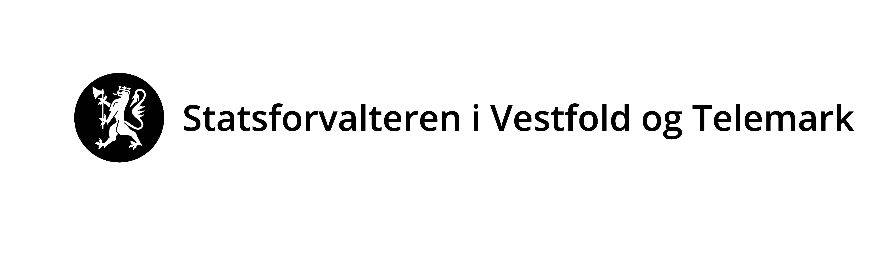 Vår dato:Vår dato:Vår dato:Vår ref:11.07.202411.07.202411.07.20242022/3517Deres dato:Deres dato:Deres dato:Deres ref:«RefDato»«RefDato»«RefDato»«Ref»«Mottakernavn»«Adresse»«Postnr» «Poststed»«Kontakt»«Mottakernavn»«Adresse»«Postnr» «Poststed»«Kontakt»Saksbehandler, innvalgstelefonSaksbehandler, innvalgstelefonSaksbehandler, innvalgstelefonSaksbehandler, innvalgstelefon«Mottakernavn»«Adresse»«Postnr» «Poststed»«Kontakt»«Mottakernavn»«Adresse»«Postnr» «Poststed»«Kontakt»Linda Myhre, 33371193Linda Myhre, 33371193Linda Myhre, 33371193Linda Myhre, 33371193«Mottakernavn»«Adresse»«Postnr» «Poststed»«Kontakt»«Mottakernavn»«Adresse»«Postnr» «Poststed»«Kontakt»«Mottakernavn»«Adresse»«Postnr» «Poststed»«Kontakt»«Mottakernavn»«Adresse»«Postnr» «Poststed»«Kontakt»«Mottakernavn»«Adresse»«Postnr» «Poststed»«Kontakt»«Mottakernavn»«Adresse»«Postnr» «Poststed»«Kontakt»«Mottakernavn»«Adresse»«Postnr» «Poststed»«Kontakt»«Mottakernavn»«Adresse»«Postnr» «Poststed»«Kontakt»«Mottakernavn»«Adresse»«Postnr» «Poststed»«Kontakt»«Mottakernavn»«Adresse»«Postnr» «Poststed»«Kontakt»Navn på områdetKommuneGnr./bnr:Areal, dekarVerneverdiTryterudelvaHolmestrand223/7378Regional (**)Med hilsenGrethe HelgåsdirektørLinda Myhresenioringeniør1Høringsdokument - Tryterudelva2Vernekart - TryterudelvaHege Foss NeilEikernveien 1473095EidsfossViken Skog v/Svein EkangerSendes på e-postMILJØDIREKTORATETPostboks 5672 Torgarden7485TRONDHEIMNORGES SKOGEIERFORBUNDPostboks 1438 Vika0115OSLOHOLMESTRAND KOMMUNEPostboks 3123081HOLMESTRANDVestfold fylkeskommunePostboks 1213 Trudvang3105TØNSBERGNORDRE VESTFOLD SKOGEIERLAGViken Skog SA Sentrum 500 Sentrum3504HØNEFOSSHOLMESTRAND IDRETTSFORENINGPostboks 1833081HOLMESTRANDHOLMESTRAND JEGER & FISKEFORENINGKleivbrottet 33084HOLMESTRANDHOLMESTRAND OG OMEGN TURISTFORENINGc/o Jakob Solhøj Kleivanveien 2733086HOLMESTRANDVESTFOLD OG TELEMARK ORIENTERINGSKRETSc/o Jørn Sundby Blåklokkeveien 93268LARVIKStatens vegvesen region sørSendes på e-postFORUM FOR NATUR OG FRILUFTSLIV I VESTFOLDStadionveien 53214SANDEFJORDVESTFOLD SAU OG GEITc/o Torstein Lie Skinmoveien 1673220SANDEFJORDNATURVERNFORBUNDET I VESTFOLDc/o Christopher C. Prydz Gallaher Vestvangveien 253212SANDEFJORDVESTFOLD OG TELEMARK ORIENTERINGSKRETSc/o Jørn Sundby Blåklokkeveien 93268LARVIKLEDE ASPostboks 803901PORSGRUNNBIRDLIFE NORGE AVDELING VESTFOLDPostboks 1623201SANDEFJORDNORGES JEGER- OG FISKERFORBUND AVD VESTFOLDRådhusgaten 27A3290STAVERNVESTFOLD BONDE- OG SMÅBRUKARLAGv/Bergljot Styrvold Sundetveien 313277STEINSHOLTNORGES BONDELAG AVD VESTFOLD BONDELAGGjennestadtunet 853160STOKKESKAGERAK ENERGI ASPostboks 803901PORSGRUNNAVINOR ASPostboks 1502061GARDERMOENBANE NOR SFPostboks 43502308HAMARDEN NORSKE TURISTFORENINGYoungstorget 10181OSLODIREKTORATET FOR MINERALFORVALTNING MED BERGMESTEREN FOR SVALBARDLadebekken 507066TRONDHEIMFORSVARSBYGGPostboks 405 Sentrum0103OSLOFRILUFTSRÅDENES LANDSFORBUNDPostboks 9156 Grønland0134OSLOInstitutt for biovitenskap, Universitetet i OsloSendes på e-postLandbruksdirektoratetPostboks 567701STEINKJERLuftfartstilsynetSendes på e-postNatur og UngdomSendes på e-postNaturvernforbundetSendes på e-postNHO ReiselivSendes på e-postNorges BondelagSendes på e-postNorges Geologiske UndersøkelserSendes på e-postNorges HandicapforbundSendes på e-postNorges Idrettsforbund og olympiske og paralympiske komitèSendes på e-postNorges Jeger- og fiskerforeningSendes på e-postNorges LuftsportsforbundSendes på e-postNorges miljø- og biovitenskapelige universitetSendes på e-postNorges MiljøvernforbundSendes på e-postNorges OrienteringsforbundSendes på e-postNorges vassdrags- og energidirektoratPostboks 5091 Majorstua0301OSLONorsk BiologforeningSendes på e-postNorsk Bonde- og småbrukarlagSendes på e-postNorsk Botanisk ForeningSendes på e-postNorsk FriluftslivSendes på e-postNorsk institutt for bioøkonomiSendes på e-postNorsk institutt for naturforskningSendes på e-postNorsk institutt for naturforskningSendes på e-postNorsk organisasjon for terrengsyklingSendes på e-postNorsk OrkideforeningSendes på e-postNorsk ornitologisk foreningSendes på e-postNorsk Sau og GeitSendes på e-postNorsk Zoologisk ForeningSendes på e-postNORSKOGSendes på e-postNSB hovedadmSendes på e-postNTNU, fakultetet for naturvitenskap og teknologiSendes på e-postNTNU, Ringve botaniske haveSendes på e-postNTNU, VitenskapsmuseetSendes på e-postSABIMASendes på e-postStatens kartverkSendes på e-postStatkraft SFSendes på e-postStatnett SFSendes på e-postSpråkrådetSendes på e-postUniversitets naturhistoriske museer og botanisk  hageSendes på e-postVegdirektoratetSendes på e-postWWF-NorgeSendes på e-postDNT VestfoldSendes på e-postKommunenes sentralforbundSendes på e-post